Children’s Therapy Services – Speech and Language Therapy Referral form 2023All forms to be returned by email to LHNT.child-therapy-referrals@nhs.net (This is a secure email address)Nature of difficultyPlease complete all relevant areas, including any additional forms indicated which can be sent alongside this referral. Incomplete referrals will be returned.SEND code of practice   SEND support 	EHC plan 	Please rate your level of confidence to support your child’s needs: Please consider how much these difficulties affect your child:By requesting this referral to the LCHS Speech and Language Therapy service the parent/carer gives verbal/written consent to the Speech and Language Therapy Service sharing relevant information, including electronic records, with other services or professionals involved with the child. This may include discussing the child’s speech and language needs with their educational setting. Do / do not consent to:Share In with other Care Services: (please tick)			Yes  o        No   oShare Out with other Care Services: (please tick) 		Yes  o        No   oVerbal consent………..Parent/carer signature …………………………………………...............................................All forms to be returned by email to LHNT.child-therapy-referrals@nhs.net (This is a secure email address).To be completed by Child Therapy admin onlyName:DOB: NHS no:Parent/Carer:Telephone number:Telephone number:Address:Parent/carer Email Address:Parent/carer Email Address:GP:Ethnicity:Ethnicity:Nursery/School:SENCo/Main contact (including email address):Languages spoken at home:Languages spoken at home:Nursery/School:SENCo/Main contact (including email address):Is an interpreter required:YES 	NO Is an interpreter required:YES 	NO Area of speech and language developmentPlease respond with yes/no where appropriateAny additional information from parents/carers or educational setting:FeedingFeedingFeedingIf you have concerns regarding the child’s ability to eat, drink and/or swallow, please complete the Eating and Drinking referral form in Appendix 1 (Green)Attention and ListeningAttention and ListeningAttention and ListeningCan the child focus on an activity that they have chosen?Yes/NoHow do they focus on a play activity that you have chosen?CommunicationCommunicationCommunicationDo they use words or sentences?Yes/NoDo they make noises or sounds?Yes/NoDo they point to show you what they want?Yes/NoCan they lead you to what they want?Yes/NoDo they use gesture such as waving?Yes/NoDo they use any signs such as Makaton?Yes/NoDo they use eye gaze/eye contact?Yes/NoDo they use a symbol board/pictures or a communication book?Yes/NoDo they use a communication aid such as an iPad or voice output device?Yes/NoReasons the child communicates:Reasons the child communicates:Reasons the child communicates:To gain someone’s attention?Yes/NoTo greet someone-hello/bye?Yes/NoTo ask for something?Yes/NoTo indicate they need help?Yes/NoTo ask questions?Yes/NoTo share their likes or dislikes?Yes/NoTo comment?Yes/NoTo refuse?Yes/NoTo play with others?Yes/NoDoes the child communicate with you first?Yes/NoWhere/when/who?Where/when/who?Where/when/who?Where does your child communicate? E.g. at home? at school? at the park?Does your child communicate with everyone or just specific people? Please give examples.Understanding of languageUnderstanding of languageUnderstanding of languageDoes the child follow everyday instructions and routines, for example ‘let’s get in the car’?Yes/NoDoes the child understand longer instructions, for example ‘can you find me the ball and the book?’Yes/NoAre you concerned that the child is misunderstanding the meaning of instructions/language?Yes/NoDoes the child look confused or unsure when spoken to?Yes/NoSpoken LanguageSpoken LanguageSpoken LanguageDoes the child use lots of words?Yes/NoDoes the child join words together?Yes/NoDoes the child repeat things others have said rather than making their own sentences?Yes/NoDoes the child use sentences?Yes/NoCan the child talk about things they are interested in?Yes/NoDoes the child mix up words or have difficulty learning or remembering words?Yes/NoIf you have concerns with the child’s use of spoken language and they are joining words or using sentences, please complete the language screen in Appendix 2 (orange)BilingualismBilingualismBilingualismDoes the child speak more than one language?Yes/NoIf so, are there difficulties with language across all languages spoken?Yes/NoIf the child is speaking English as an Additional Language, please complete the Bilingual Case History form in Appendix 3 (Purple)Speech soundsSpeech soundsSpeech soundsIf you have concerns about the speech sounds the child is using or how easy it is to understand them, please complete the speech sound record in Appendix 4 (Red)Yes/NoPlayPlayPlayDoes the child enjoy play?Yes/NoWhat are their favourite games to play?Does the child enjoy playing with their peers?Yes/NoStammerStammerStammerDoes the child often get stuck when talking?Yes/NoDo they stretch sounds out when talking?Yes/NoDo they repeat whole words when talking?Yes/NoDo they repeat the initial sound when talking?Yes/NoIs the child aware of their stammer?Yes/NoDo they appear concerned about their stammer? How can you tell?Yes/NoWho is most worried about the stammer?Other known diagnoses:Other known diagnoses:Other known diagnoses:Please use this section to let us know about any other diagnoses that the child might have. This may include:-Hearing Impairment (including type and severity of loss)-Cleft Lip and/or Palate-Down’s Syndrome-Autism/ADHD-Learning Difficulty-DyslexiaPlease share with us what activities/support/strategies/resources you have already tried or used to help the child to communicate. What difference have these made?Any other relevant information:For example: General development and milestones, family history of speech, language or communication needs, how the child accesses learning and education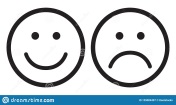 012345678910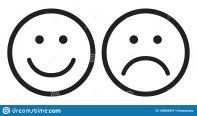 012345678910Referral form completed by:Date referral added to S1